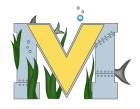 FINAL PROJECT BUSINESS MODELName(s): Devon Sullivan & Tim McKibbon-Hachey Project: Bad Rig Clothing CompanyPart A:  ProblemThere are other clothing companies around, but we want to create a company that is going to have appeal to car guys of New Brunswick, and we may work it around to make it appeal to other people around the Maritimes, Canada, and the United States of America.Part B:  SolutionWe will make a clothing company that fills the gap in the market.Part C:  Key MetricsTo start out, there are around 800-850 students at MVHS, and that is who we are targeting.Part D:  Unique Value PropositionsOur product is unique because where we live, 1980’s cars in New Brunswick are very popular, so we are taking the interests of our area and turning it into clothing.Part E:  Unfair AdvantageOur goal is to be unique and to bring something new to the clothing market.Part F:  ChannelsInstagramFacebookPart G:  Customer SegmentsOur target audience starting out would be the students of Miramichi Valley High School, but our goal is to get anyone that might be a car guy to buy our t-shirts, hats and hoodies.Part H:  Cost Structure/Revenue Streams ***Note – use a table for These Together!http://www.signsupplycanada.com/sheets-or-packs-in-12-x-15-c-3_209_245/12-x-15-x-25-sheets-heat-transfer-vinyl-film-p-1147.html#.WCs6nk8zXcs http://t-shirt.ca/t-shirts/2000-gildan-adult-ultra-cotton-t-shirt/ http://hatsandcaps.ca/5050m-mesh-back-5-panel-cap/ Cost StructureRevenue Streams25 Pack of Heat Transfer Vinyl 12” x 15”: $89.00 + tax & ShippingHats: $15.00Blank Short Sleeve T-Shirts: $3.87 + tax & Shipping EachT-Shirts: $20.00Blank Black Mesh Hats: $3.82 + tax & Shipping Each